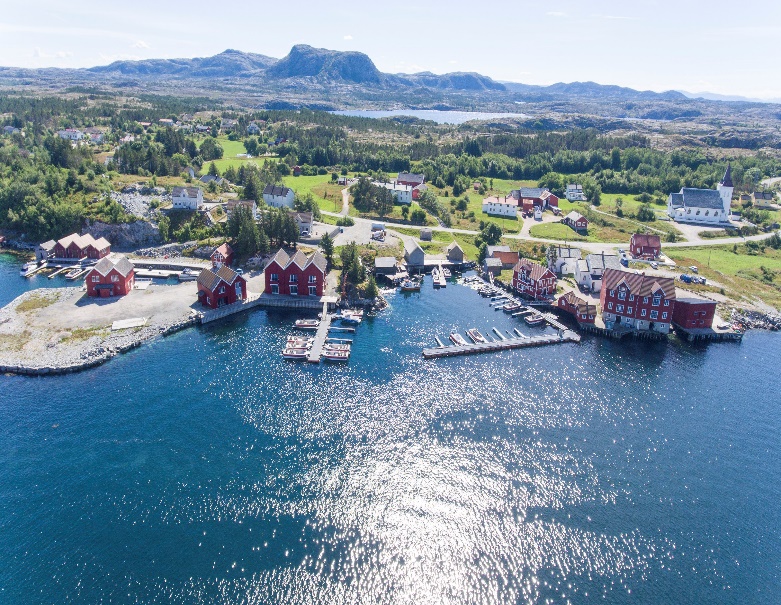 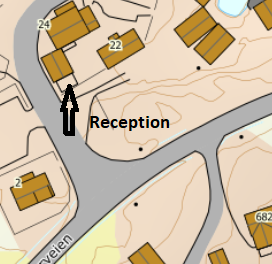 WEGBESCHREIBUNGHAUS 206 A-B-C-D-E-F-G-H-I-K-L-M-OHAUS 207 A-B-C-D-E-F-GHAUS 209Fahre nach dem Hitratunnel auf der Strasse 714 bis nach Fillan (15km). Nachdem durchqueren von Fillan fahre weiter auf derselben Strasse in Richtung Frøya. Nach ca. 6 km biege in einer Rechtkurve nach links auf die Strasse 713 in Richtung Kvenvær ab. Folge dem Strassenverlauf ca. 29 Km und biege dann im 
Ort Kvenvær rechts auf die Strasse Steinsveien ab. Auf der rechten Seite findestDu die Rezeption der Anlage.Schlüssel:	Den Haustürschlüssel und Bootseinweisung erhalten Sie von			Betreuer bei AnkunftBesitzer:	Jan SteneBetreuer:	Handy-Nr.:		
Anschrift:	Steinsveien 24				7243 Kvenvær